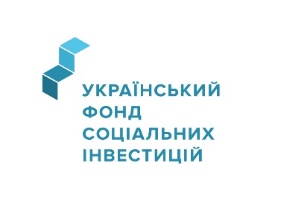 проект «Сприяння розвитку соціальної інфраструктури - УФСІ VIII»СУБПРоЕктна пропозиція (СпП)І. Загальна інформація про медичний заклад І. Загальна інформація про медичний заклад ПриміткаНазва закладу Поле для внесення даних  _______ Поштова адреса Поля для введення даних:- індекс- область- назва ОТГ- населений пункт- вулиця- номер будинку- номер корпусу Кількість структурних підрозділів (відділень) закладу Поле для внесення даних  _______ Кількість декларацій з лікарями (для закладів первинної медичної допомоги)_____________________Чи включено заклад до переліку опорних закладів охорони здоров’я, затвердженого розпорядженням КМУ від 15.01.2020 № 23-р (для закладів вторинної медичної допомоги)Поле для внесення даних  _______ Варіанти відповіді:такні  Обсяги фінансування закладу з відповідних бюджетів (2021 рік та проект бюджету на 2022 рік, за наявності)Поля для введення даних: 2019:     ____тис. грн. 2020:     ____тис. грн. Завантаження документів: 1) місцевий бюджет відповідної територіальної громади, місцевий бюджет відповідної області;2) проект бюджету на 2022 рік (за наявності)Наявність укладеного договору з Національною службою здоров’я України (НСЗУ)Варіанти відповідей:такні Якщо відповідь «так» завантаження документу: копія договору закладу, який або структурний підрозділ якого подається на участь у конкурсі субпроектів, з Національною службою здоров’я України (НСЗУ).1.7. Відсоток коштів від Національної служби  здоров’я України (НСЗУ) у загальному бюджеті закладу за 2020 рік  Поля для введення даних  ______%1.8. Відсоток фінансування закладу у загальному бюджеті громади за 2018-2021 рокиПоля для введення даних:По роках2018:  ___%2019:  ___%2019:  ___%2021:  ___%1.9. Бюджетна програма на поточний рік, спрямована на розвиток закладуВаріанти відповіді:наявнавідсутняЗавантажити документ у разі наявності програмиЧи проводиться/планується проведення оновлення закладу за рахунок коштів інших проектів/програм міжнародної допомогиПоле з можливістю обрати одну з двох опцій: ТакНіУ разі обрання відповіді «так», необхідно конкретизувати перелік заходів, що фінансуються або передбачені для фінансуванняПоле для введення даних  -------------------------------------ІІ. Інформація стосовно субпроектуІІ. Інформація стосовно субпроектуІІ. Інформація стосовно субпроектуМедичний заклад, структурний підрозділ ЦПМСД або відділення закладу вторинної ланки медичної допомоги, що подається на конкурсНазва закладу або його структурного підрозділу/відділення ______ (поле для введення назви)Поле для обрання одного з п’яти типів підрозділів/відділень, у разі якщо на конкурс не подається весь заклад, а лише його підрозділ/відділення:__________центральна амбулаторія (Ц);амбулаторія групової практики (АГ) – якщо обрано дану опцію, треба запропонувати ще дві опції: окрема будівля, частина будівлі;амбулаторія моно-практики (АМ) – якщо обрано дану опцію, треба запропонувати ще дві опції: окрема будівля, частина будівлі.пункт здоров’я (ПЗ);відділення спеціалізованої практики (ВСП);Адреса Поля для введення даних:- індекс- область- назва ОТГ- населений пункт- вулиця- номер будинку- номер корпусуЕксплуатація приміщенняПоле з можливістю обрати одну з трьох опцій: а) експлуатується для надання медичних послуг;б) експлуатується для інших цілей в) не експлуатується. Якщо не експлуатується, то вказати з якого року не експлуатується (поле для обрання року) _____Приміщення використовується для надання допомоги пацієнтам, які потребують лікування наслідків хвороби на СOVID-19 Поле з можливістю обрати одну з двох опцій: ТакНіЗаклади вторинної медичної допомоги мають додатково завантажити копію договору з НСЗУ на пакет з лікування COVID-19 2.5. Форма власності приміщення/будівлі Поле з можливістю обрати одну з двох опцій: державна власністькомунальна власністьзавантажити копії документів, що підтверджують право власності на об’єкт та землю2.6. Підстави для користування  приміщенням/будівлеюПоле з можливістю обрати одну з двох опцій: статус балансоутримувача завантажити копію відповідного документаоренда завантажити копію договору Право власності на земельну ділянкуПоле з можливістю обрати одну з двох опцій: державна власністькомунальна власністьЗавантажити копії документів, що підтверджують право власності на землю, на якій розташовано об’єктІІІ. Інженерні характеристики об’єктаІІІ. Інженерні характеристики об’єктаІІІ. Інженерні характеристики об’єкта Площа, що пропонується для капітального ремонту/реконструкції Поле для введення даних:_____  м2  Рік побудовиПоле для введення даних______ Наявність зовнішніх мережЗовнішні мережі:Для кожної мережі випадаючий списокводопостачання: централізоване /свердловина, що має дозвіл на спеціальне водокористування та паспорт свердловини /відсутнє або потребує замінигаряче водопостачання: централізоване /локальне (ІТП) /відсутнєелектропостачання (виділена потужність): до 10 кВт / до 30 кВт /до 50 кВт /до 100 кВт /більше 100 кВт /відсутнє або потребує замінигазопостачання: є /немає або потребує замінітеплопостачання: централізоване /локальне (котельня) /відсутнє або потребує заміні/модернізаціїводовідведення: централізоване /локальне (септик) /відсутнєДозвіл на спеціальне водокористування: Для здійснення діяльності у сфері водокористування кожен суб’єкт обов’язково має отримати відповідний дозвіл, який видається Державним агентством водних ресурсів України та його територіальними підрозділами. Отримання дозволу є обов’язковим для тих суб'єктів, які використовують воду в об’ємі від п’яти кубічних метрів на добу. Наявність технічної документації Вибір опцій для відмітки наявності:- технічний паспорт БТІ- звіт з технічного обстеження - актуалізована ПКД (виготовлена не пізніше 2020 року)- документація відсутнязавантаження наявних документів Фото об’єктуЗавантаження фотографій2 фото зовні3-4 фото всерединіІV. Характеристики медичного обслуговування у закладі або його підрозділі/відділенні, що подається на конкурсІV. Характеристики медичного обслуговування у закладі або його підрозділі/відділенні, що подається на конкурсІV. Характеристики медичного обслуговування у закладі або його підрозділі/відділенні, що подається на конкурсКількість лікарівПоля для введення даних:Для функціонуючих підрозділів: фактична кількість лікарів ____;кількість лікарів за штатним розписом ____.Завантажити штатний розписВаріант, для тих хто обере варіанти «б» чи «в» у пункті 2.3.: Для підрозділів, що планується створити: – очікувана кількість лікарів ____ (ввести планову кількість)Кількість підписаних декларацій з лікарями (для закладів первинної допомоги)/загальна кількість пацієнтів та кількість пацієнтів у розрахунку на одного лікаря у минулому році (для закладів вторинної допомоги)Поля для введення даних:Для функціонуючих первинних закладів медичної допомоги підрозділів – _____ (ввести фактичну кількість)Варіант, для тих хто обере варіанти «б» чи «в» у пункті 2.3.: Для підрозділів, що планується створити – очікувана кількість декларацій з лікарями ____(ввести планову кількість)Для функціонуючих вторинних  закладів медичної допомоги/їх відділень. Поля для введення даних_______(загальна кількість пацієнтів у 2020 році)_______(кількість пацієнтів у розрахунку на одного лікаря у 2020 році)Для відділень, які планується створити – очікувана кількість лікарів ____(ввести заплановану кількість)V. Інформація про громаду та її представниківV. Інформація про громаду та її представниківV. Інформація про громаду та її представників5.1. Кількість населення у громаді, де розташовано ЦПМСД або його підрозділ/заклад вторинної медичної допомоги або його відділення, що подається на конкурсПоля для введення даних: Кількість населення загалом _____У тому числі жінок ____У тому числі ВПО ____5.2. Голова ПВСППоля для введення даних:Прізвище, Ім’яПо-батьковіПосадаНомер мобільного телефонуАдреса електронної поштиДовіреність голові ПВСП на впровадження СП від власника (балансоутримувача) об’єктузавантаження документа5.3. Члени ПВСП, обрані на форуму громадиПоля для введення даних:- ПІБ - посада - контактні дані- … передбачити можливість введення інформації  щодо 7  осіб5.4. Форум громадиПоля для введення даних:Дата проведення форуму громади ___Кількість учасників ____,Завантаження документів:Реєстраційний список учасників Форуму громади. Протокол/витяг з Протоколу Форуму громади, завірений підписом та печаткою власника об’єкту, що підтверджує  обрання членів Партнера з впровадження субпроекту та рішення брати участь у Проекті (конкурсі субпроектів).VІ. Зобов’язання громадиVІ. Зобов’язання громадиVІ. Зобов’язання громади Утримання (збереження) об’єктуГарантійний лист (и) від власника (балансоутримувача) об'єкту про збереження об'єкту у власності, про подальше утримання об’єкту без зміни функціонального призначення протягом щонайменше 15 років, а також взяття на облік вартості ремонтно-будівельних робіт та обладнання, які будуть виконані/поставлені у результаті впровадження субпроекту.Для орендованих приміщень: про укладання договору оренди на 15 років, у разі інвестування коштів з боку УФСІ, та згода з положенням, яке буде включене до Рамкової Угоди і передбачатиме відшкодування УФСІ власником об’єкта повного обсягу вкладених інвестицій у разі розірвання угоди про оренду раніше, ніж через 15 років після завершення робіт.Завантажити лист(и)  Внесок громади Гарантійний лист (и) від власника (балансоутримувача) про те що:1. Громада зобов’язується надати УФСІ усі документи та інформацію, необхідні для виготовлення (коригування) проектно-кошторисної документації (ПКД) та  оперативно (впродовж 5 днів) затвердити ПКД після її розробки та отримання позитивного висновку будівельної експертизи. 2. Громада зобов’язується отримати необхідні дозвільні документи та сертифікати, пов’язані з будівництвом та введенням об’єкта в експлуатацію3. Громада зобов’язується підключити об’єкт до інженерних мереж на момент, коли це буде технологічно необхідно, та оплачувати комунальні послуги під час будівництва/ реконструкції/капітального ремонту об’єкту за власні кошти.4. Громада зобов’язується забезпечити постійне підключення об’єкту до інженерних мереж після завершення його ремонту згідно з Технічними умовами та за власні кошти5. Інші можливі інвестиції завантажити лист(и)VII. Поля для заповнення представниками УФСІVII. Поля для заповнення представниками УФСІVII. Поля для заповнення представниками УФСІ7.1 Технічний стан будівліВаріанти відповіді:нормальнийє несуттєві дефекти (наприклад вузькі тріщини на фасаді) необхідне суттєве укріплення7.2. Розрахункова (очікувана) вартість капітального ремонту/реконструкції об’єктуПоле для введення суми у грн/євро _______7.3. Розрахункова (очікувана) вартість субпроектуПоле для введення суми у грн/євро _______ Можливість реалізації комплексних енергоефективних заходівВаріанти відповіді:- частина будівлі з відсутністю можливості для здійснення значних заходів з енергозбереження  (<15% економії)- частина будівлі з можливістю для здійснення значних заходів з енергозбереження  (15-25% економії);- окрема будівля з можливістю для здійснення заходів з енергозбереження (> 15% економії); - окрема будівля з можливістю для здійснення суттєвих заходів з енергозбереження (> 25% економії). Обсяг робіт, що заплановано виконати у межах бюджету СП Варіанти відповіді:Окремі ремонтні роботи Модернізація приміщення/ інтер’єру будівлі (крім оболонки будівлі)Модернізація усієї  будівлі (включно з її оболонкою)Під п. «Модернізація приміщення/ інтер’єру будівлі (крім оболонки будівлі)» -слід розуміти внутрішні ремонтні роботи частини приміщень;Під п. Модернізація усієї будівлі (включно з її оболонкою) слід розуміти комплексний ремонт, що включає внутрішній ремонт та всі енергоефективні заходи (утеплення фасаду, даху, підвального перекриття).Негативний вплив на навколишнє середовище під час/за результатом впровадження проекту та після його завершенняВаріанти відповіді:-  висока вірогідність- вірогідність низька/відсутня Наявність попереднього досвіду співпраці УФСІ з громадоюВаріанти відповіді:- є- немає Орієнтовна вартість необхідних будівельних робіт у розрахунку на 1 кв. метрПоле для введення суми у грн/євро. _______7.9. Загальний обсяг вкладень (у євро) на 1 кв. метр Поле для введення суми у грн/євро. _______7.10. Орієнтовна вартість необхідних будівельних робіт у розрахунку на одного бенефіціараПоле для введення суми у грн/євро. _______